Retour sur le processus d’accueil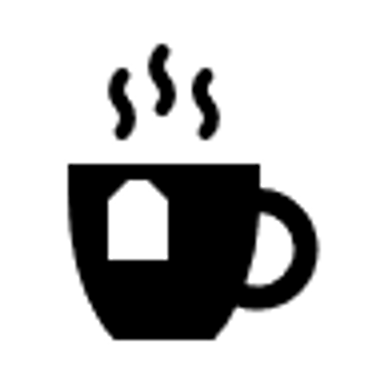 Guide pour le responsable de l’accueil
Comment as-tu trouvé ton accueil chez nous? Comment les choses se passent depuis ton arrivée? Que préfères-tu dans ton rôle?Le travail, l’équipe et l’entreprise sont-ils conformes à tes attentes?Te poses-tu encore des questions sur ton rôle ou sur l’entreprise en générale?As-tu été surpris par certaines choses? Si oui, lesquelles?La formation a-t-elle été utile? Qu’aimerais-tu y changer ou y ajouter?Disposes-tu de tous les outils et de toutes les ressources dont tu as besoin?As-tu l’impression de bien connaître tes collègues à présent? Te sens-tu parfois exclu?Quelles améliorations pourraient être apportées à notre processus d’accueil, selon toi?Qu’est-ce qui fonctionne bien et qu’est-ce qui fonctionne moins bien, selon toi?En tant que responsable, puis-je faire autre chose pour faciliter ton intégration?Commentaires : 